Обучение грамоте – чтение (1 Б класс,  УМК «Школа России»).Тема урока: Согласный звук {ш}. Буква ш. Автор: Синцова Марина Павловна, учитель начальных классов МБОУ СОШ № 20, г. Донецк, Ростовская областьЗадачи:Приобретение обучающимися знаний о звуке « ш»,  букве Ш путём разрешения учебной проблемыФормировать УУД: Личностные: способность к самооценке на основе критерия успешности учебной деятельности.Регулятивные УУД: умение определять и формулировать цель на уроке с помощью учителя; проговаривать последовательность действий на уроке, работать по коллективно составленному плану; оценивать правильность выполнения действия; планировать свое действие в соответствии с поставленной задачей; вносить необходимые коррективы в действие после его завершения на основе его оценки и учёт характера сделанных ошибок: высказывать свое предположение.Коммуникативные УУД: умение оформлять свои мысли в устной форме; слушать и понимать речь других; учиться договариваться и работать в паре.Познавательные УУД: умение ориентироваться в своей системе знаний; отличать новое от уже известного с помощью учителя; добывать новые знания; находить ответы на вопросы, используя свой жизненный опыт и информацию, полученную на уроке. Оборудование: проектор, презентация, модель воздушного шара, модель ворот.                                             Ход урока.1.Организационный момент.Учитель.  - Прозвенел звонок. Начинается урок. Сначала сядет тот, чьё имя начинается с гласного звука. Затем – с согласного твёрдого. А теперь – с согласного мягкого. Молодцы! Никто не остался без места. Итак, урок начинается.               2. Мотивация.Учитель. – Ребята, девизом нашего урока я выбрала следующее стихотворение:Затруднение в ученье-К новым знаниям ведёт.Кто дорогу сам осилит,Непременно их найдёт.- Как вы думаете, почему я выбрала именно такие слова?- Ребята, а что нужно сделать, чтобы работа на уроке была ценной, плодотворной?               3.Актуализация знаний.- Кто живёт в царстве Алфавита?- Что вы знаете о буквах? ( буквы видим, пишем; они обозначают  гласные и согласные звуки).- Какие звуки мы называем гласными? ( при их произношении выдыхаемый воздух не встречает преград, такие звуки состоят из голоса).Дети читают стихотворение.Гласные тянутся	И закричать.  В песенке звонкой.	В тёмном лесу звать и аукать  «а -  у»  .Могут заплакать 	Но не желают свистеть и ворчать.- Какие же у них имена? ( чтение букв).- Какие из них хитрые? Почему?- Какие очень добрые? Почему?- Какие звуки мы называем согласными? (при их произношении выдыхаемый воздух встречает преграды; они состоят из голоса и шума).Дети читают стихотворение.А согласные согласныШелестеть –« ш»  , шептать-  «ш»  , свистеть-  «с»  ,Даже фыркать – «ф»  и скрипеть.Но не хочется им петь.- Что ещё знаете о согласных звуках? ( звонкие и глухие).- Назовите имена букв, обозначающих согласные звуки ( чтение).- А почему буквы наши друзья?- Кого мы можем назвать настоящим другом?- Какие пословицы вы знаете о дружбе?Работа с учебником.- Ребята, назовите жильцов в домике Города букв (работа с лентой букв – с. 15).(Буквы, обозначающие гласные звуки….., буквы, обозначающие согласные звуки….)Постановка проблемы.- Посмотрите, все ли домики заселены?- Значит, что нам предстоит сегодня открыть на уроке?             4. Самоопределение деятельности.-  А вот новый звук спрятан в имени сказочного персонажа. Отгадайте загадку.Я старушка хоть куда:
И умна, и молода!
Со мною всюду крыска
По имени ….. (Лариска). (картинка на слайде презентации)- Кто догадался, кто этот сказочный герой? (старуха Шапокляк)- Какой первый звук слышите в имени старухи?- Какая цель нашего урока? (познакомиться со звуком «ш»)- Какие задачи нам предстоит решить? (учиться отличать звук «ш» от других звуков, узнать какой буквой обозначается, учиться читать слова с новой буквой).                   4.Открытие нового знания.Учитель. Сегодня  мы совершим путешествие на…..угадайте. «Тяжела для всех наука, если в школе лень и скука. А чтоб было легко и не скучно полетим на шаре…… воздушном!» - Но он появится только тогда, когда вы правильно составите схему слова « шар» (один ученик у доски работает с карточками, остальные – в тетрадях).Учитель. Назовите первый звук в слове «шар».- Что вы можете о нём рассказать?( согласный, глухой).- Ребята, нужно запомнить -  « ш»    всегда твёрдый. - Попробуйте произнести его мягко. Не получается?   - «Ш»   - шипящий звук.- Молодцы! (открывается дверь и залетает модель воздушного шара). Вот теперь можно отправляться в волшебную страну.                 5. Физкультминутка.Звучит весёлая музыка, дети выполняют танцевальные движения и передают по очереди « воздушный шар».                6.Продолжение работы с новым материалом.- Ой, ребята,  наш « шар» залетел на страницу книги и остановился.( «Азбука» с.16)- Что же случилось? Кто это на нашем пути?( Шамаханская  царица)- Это сказочница. Она любила фантазировать, сочинять сказки, чтобы спасаться от опасностей. Посмотрите, какая она серьёзная. Отпустит нас, если мы выполним её задания. Вы готовы?    Рассмотрите – ка всё внимательно,    Поразмыслите не спеша.    И отыщите обязательно    Все слова со звуком     « ш».Работа по странице «Азбуки». Работа над значением незнакомых слов( шатёр, груша, подушка, штаны, чаша, кувшин).- Итак,ребята, давайте сделаем вывод, что узнали о звуке «ш»?- Можем сказать, что решили учебную задачу?7. Первичное закрепление.- А теперь проверю я вас, а вы себя, умеете ли отличать звук «ш» от других звуков.- Хлопайте в ладоши, если услышите звук   « ш»   в словах.Шоколад, шум, жук, шампунь, крыса, шимпанзе, шорох, соска, кошка.- Встаньте те, кто считает, что хорошо справился с заданиями. Молодцы все!- Чему вы сейчас учились?             7. Включение в систему знаний и повторение.- Посмотрите, наш шар взлетает. Значит Шамаханскую царицу мы порадовали.Путешествуем дальше. Поможем нашему «шару» лететь быстрее( все вместе дуют).-  Что такое, снова «шар» остановился! Посмотрим. Он зацепился за что – то.- Что это, ребята? (это ворота – на доске). - Попробуем открыть! Кто сможет прочитать?( Город буквы Ш).- Молодцы, правильно назвали букву по имени. - Итак, звук   «ш»   на письме обозначается буквой «ша». Чтобы запомнить букву, запишем её в тетрадь.- Почему мы видим две буквы? (на слайде )- Пофантазируйте, на что похожа печатная буква «Ш».Посмотри на букву «Ш»,Буква очень хороша,Потому что из неёМожно сделать «Е и Ё».Шагает кошка не спеша,Коготки, как буква «Ш».              8.Пальчиковая гимнастика.-Отгадайте загадку.Что становится легче, когда его надувают?(шарик)- Изобразите шарик с помощью пальчиков. Для этого соедините кончики всех пальцев, придав кистям форму шара.- Слово «шарик» начинается с буквы «Ш». Послушайте стишок и изобразите букву с помощью пальчиков.Три пальца встали дружно в ряд,Как будто вышли на парад.           9.Продолжение работы по теме. - Пока мы отдыхали, буква «Ш» пошла к своим друзьям в красный теремок. Она очень дружна с гласными, вместе они любят петь песни. Прочитаем их (чтение слогов – слияний по учебнику или на слайде презентации). - Буквы очень любят играть. А вы?- Буква «Ш» предлагает интересные задания.1)Чтение слов с доски хором (или на слайде).школа	шинакошка 	машинакарандаш 	малышМиша	тишинанашла	избушка- На какие группы можно разделить эти слова?(двусложные и трёхсложные)- Какое слово можно считать лишним и почему?2) Игра «Составь слово» (на слайде).	ги	шкаша	пка	ши	ло	рик	роко3)Ребусы (на слайде).ш	                     ф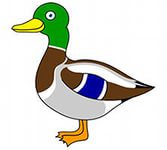 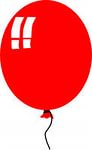 4) Составить слова из букв слова « шоколад»5) Буква «Ш» пригласила в гости сказочных героев(изображены на одном листе подряд или на слайде). Назовите их.Самоделкин, Красная Шапочка, Айболит, Золушка, Карлсон, Алёнушка. - В каких именах сказочных героев встречается звук    «ш»?   - Герои пришли с подарком. Отгадайте, что они принесли. По первым звукам имён героев составьте слово (сказка)( работа в паре).6) Работа с текстом ( «Азбука» с. 20)Чтение про себя.- Отрывок из какой сказки вы прочитали?Чтение по «цепочке».- Найдите слова со звуком   « ш»   (место звука).- А что произошло потом? (пересказ).- О чём заставляет задуматься эта сказка? (работа в парах).          10.Рефлексия учебной деятельности на уроке.- Ребята, на какую улицу поселили мы букву Ш в городе букв?- Какой результат совместной работы вы получили? Выберите фразу и продолжите (на слайде).Я – знаю…Я  - умею…Я – научился….            11. Итог урока.-Наше путешествие подходит к концу. Вам понравилось путешествие? Какие задания вам были интересны? Какие задания вызвали затруднения?- Какие же знания от урока вы приобрели?- Где можете применить эти знания? (дальше учиться  читать и узнавать новое).Буквы умные братишки.Помогают читать книжки.- Наш шар должен взлететь ( дуем вместе). -  Что – то не получается.- Ребята, вы очень понравились букве Ш, она в шаре оставила вам сюрприз. Поэтому он стал тяжёлым и не может взлететь. Отгадайте, что это.Посуду маме я помыла.Она меня благодарила.И чем – то дочку угостила.Прямоугольник такой вкусныйС картинкой – девочкой негрустной.Стоит та девочка в платочке.Горят румянцем её щёчки.Даю намёк ребятам тонкийЗовут ту девочку……(Алёнкой)Сейчас рифмуйте по порядкуДала мне мама ……..(шоколадку).(Шоколад раздаётся. Воздушный шар взлетает- уносится за дверь).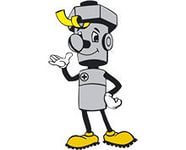 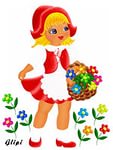 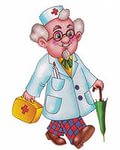 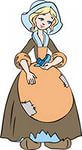 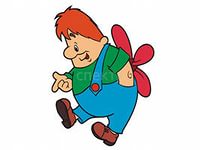 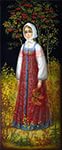 